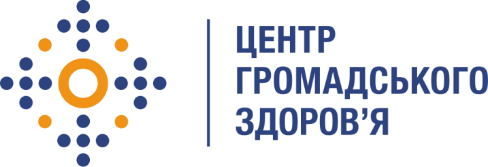 Державна установа 
«Центр громадського здоров’я Міністерства охорони здоров’я України» оголошує конкурс на посаду Консультанта Референс-лабораторії з дослідження особливо небезпечних патогенів.Назва позиції: Консультанта Референс-лабораторії з дослідження особливо небезпечних патогенівРівень зайнятості: повнаІнформація щодо установи:Головним завданнями Державної установи «Центр громадського здоров’я Міністерства охорони здоров’я України» (далі – Центр) є діяльність у сфері громадського здоров’я. Центр виконує лікувально-профілактичні, науково-практичні та організаційно-методичні функції у сфері охорони здоров’я з метою забезпечення якості лікування хворих на cоціально-небезпечні захворювання, зокрема ВІЛ/СНІД, туберкульоз, наркозалежність, вірусні гепатити тощо, попередження захворювань в контексті розбудови системи громадського здоров’я. Центр приймає участь в розробці регуляторної політики і взаємодіє з іншими міністерствами, науково-дослідними установами, міжнародними установами та громадськими організаціями, що працюють в сфері громадського здоров’я та протидії соціально небезпечним захворюванням.Основні обов'язки:Планування діяльності Референс-лабораторії з дослідження особливо небезпечних патогенів, аналіз показників її діяльності; Проведення мікробіологічних досліджень за закріпленим розділом роботи методами: класичним бактеріологічним, серологічним,  імуноферментного аналізу, полімеразної цепної реакції;Ведення лабораторної документації, формування електронних баз даних;Участь у розробці нормативно-правових актів, що стосуються організації роботи лабораторій мікробіологічного профілю, діагностики та епіднагляду за інфекціями бактеріальної  етіології.Аналіз якісних та кількісних показників роботи мережі лабораторій мікробіологічного профілю, підготовка інформаційних та методичних матеріалів за закріпленим розділом роботи.Участь у підготовці спеціалістів з сучасних методів діагностики бактеріальних інфекцій, визначення чутливості до антибіотиків, індикації збудників особливо небезпечних інфекцій; організації і проведенні нарад, семінарів, робочих місць.  Вимоги до професійної компетентності:Повна вища освіта (спеціаліст, магістр) за напрямом підготовки "Медицина", спеціальністю "Медико-профілактична справа". Проходження інтернатури за спеціальністю "Мікробіологія і вірусологія" з наступною спеціалізацією "Бактеріологія". Підвищення кваліфікації (курси удосконалення, стажування, передатестаційні цикли тощо). Наявність сертифіката лікаря-спеціаліста та посвідчення про присвоєння (підтвердження) кваліфікаційної категорії з цієї спеціальності. Володіння основними методами лабораторної діагностики класичним бактеріологічним, серологічним,  імуноферментного аналізу, полімеразної цепної реакції Здатність до командної роботи та роботи на результат;Відмінний рівень роботи з комп’ютером, знання MS Word, MS Excel, MS PowerPoint.Резюме мають бути надіслані електронною поштою на електронну адресу: vacancies@phc.org.ua. В темі листа, будь ласка, зазначте: «279 – 2019 Консультант Референс-лабораторії з дослідження особливо небезпечних патогенів». Термін подання документів – до 11 листопада 2019 року, реєстрація документів 
завершується о 18:00.За результатами відбору резюме успішні кандидати будуть запрошені до участі у співбесіді. У зв’язку з великою кількістю заявок, ми будемо контактувати лише з кандидатами, запрошеними на співбесіду. Умови завдання та контракту можуть бути докладніше обговорені під час співбесіди.Державна установа «Центр громадського здоров’я Міністерства охорони здоров’я України»  залишає за собою право повторно розмістити оголошення про вакансію, скасувати конкурс на заміщення вакансії, запропонувати посаду зі зміненими обов’язками чи з іншою тривалістю контракту.